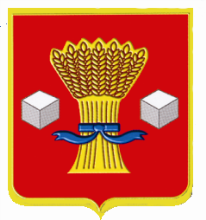 АдминистрацияСветлоярского муниципального района Волгоградской областиПОСТАНОВЛЕНИЕот 03.10.2019                    № 2040В соответствии с Федеральными законами от 23 ноября 1995 года 
№ 174-ФЗ «Об экологической экспертизе», от 10 января 2002 года № 7-ФЗ 
«Об охране окружающей среды», от 06 октября 2003 года № 131-ФЗ 
«Об общих принципах организации местного самоуправления в Российской Федерации», Положением об оценке воздействия намечаемой хозяйственной и иной деятельности на окружающую среду в Российской Федерации, утвержденным приказом Государственного комитета Российской Федерации по охране окружающей среды от 16.05.2000 №372, постановлением администрации Светлоярского муниципального района Волгоградской области от 10.04.2019 № 692 «Об утверждении Положения о порядке организации и проведения обсуждений об оценке воздействия намечаемой хозяйственной и иной деятельности на окружающую среду, которая подлежит экологической экспертизе на территории Светлоярского муниципального района Волгоградской области» и изменениями, внесенными постановлением администрации Светлоярского муниципального района Волгоградской области от 17.09.2019 № 1930, на основании обращения Акционерного общества «КАУСТИК» (ИНН 3448003962, ОГРН 1023404355666, адрес: 400097, г. Волгоград, ул. 40 лет ВЛКСМ, 57) от 18.09.2019 №5701, в целях информирования общественности и учета общественного мнения в рамках проведения оценки воздействия на окружающую среду (ОВОС), руководствуясь Уставом Светлоярского муниципального района Волгоградской области,п о с т а н о в л я ю:1. Назначить на территории Светлоярского муниципального района Волгоградской области проведение общественных обсуждений в форме опроса общественного мнения по техническому заданию на проведение оценки воздействия на окружающую среду (ОВОС) и материалам ОВОС по объекту «Реконструкция Секции № 2 пруда-накопителя АО «КАУСТИК» - объекта использования, обезвреживания и размещения отходов».2. Провести на территории Светлоярского муниципального района Волгоградской области общественные обсуждения в форме опроса общественного мнения (далее – опрос) в период с 14 октября 2019 года по 12 ноября 2019 года.3. Утвердить формулировку вопросов, предлагаемых при проведении опроса:- «Учтены ли все аспекты потенциального воздействия на окружающую среду, связанные с реализацией проекта, техническим заданием на проведение ОВОС?»;- «Признать воздействие на окружающую среду при реализации намечаемой деятельности «Реконструкция Секции №2 пруда-накопителя 
АО «КАУСТИК» - объекта использования, обезвреживания и размещения отходов», определенное в материалах ОВОС, допустимым?».4. Утвердить форму опросного листа  (прилагается).5. Утвердить порядок участия граждан в опросе:- опрос общественного мнения проводится путем заполнения опросного листа;- заполненные опросные листы направляются по адресу: 404171, Волгоградская обл., р.п. Светлый Яр, ул. Спортивная, 5 или по электронной почте с отметкой «общественные обсуждения» (e-mail: ra_svet@volganet.ru) в период с 14 октября 2019 года по 12 ноября 2019 года.6. Утвердить Порядок проведения опроса (прилагается).7. Утвердить состав Комиссии по подготовке и проведению опроса, далее Комиссия (прилагается).8. Утвердить следующие полномочия Комиссии: 8.1. Обеспечить размещение информации о проведении общественных обсуждений и опросного листа на официальном сайте Светлоярского муниципального района Волгоградской области в сети «Интернет» www.svyar.ru.8.2. Обеспечить доступ граждан к материалам, выносимым на общественные обсуждения, на официальном сайте Светлоярского муниципального района Волгоградской области в сети «Интернет» www.svyar.ru, а также по адресу: Волгоградская обл., р.п. Светлый Яр, ул. Спортивная, 5, каб. 1 в период с 14 октября 2019 года по 12 ноября 2019 года.8.3. Осуществлять контроль за соблюдением права граждан на участие в опросе.8.4. Обеспечить предоставление пояснений (в т.ч. письменных) участникам опроса в случае возникновения вопросов, замечаний, предложений.8.5. Подвести итоги опроса и обнародовать их путем размещения информационного сообщения на официальном сайте Светлоярского муниципального района Волгоградской области в сети «Интернет» www.svyar.ru.9. Рекомендовать Акционерному Обществу «КАУСТИК»:9.1. Обеспечить информирование населения о проведении общественных обсуждений в форме опроса общественного мнения путем опубликования информации о проведении общественных обсуждений в районной газете «Восход», а также региональных и федеральных средствах массовой информации не позднее 12 октября 2019 года.9.2. Обеспечить изготовление опросных листов по форме, указанной в настоящем постановлении, в количестве 500 экз. и передать их в распоряжение администрации Светлоярского муниципального района Волгоградской области не позднее 11 октября 2019 года.10. Утвердить порядок подведения результатов опроса общественного мнения:10.1. В первый день после окончания опроса общественного мнения члены Комиссии подсчитывают результаты опроса путем обработки данных, содержащихся в опросных листах.10.2. Заседание комиссии считается правомочным, если на нем присутствовало не менее чем две трети от установленного числа членов Комиссии. Решение принимается большинством голосов от присутствующих на заседании Комиссии. 10.3. Итоговым документом общественных обсуждений в форме опроса является протокол, в котором указываются следующие данные: - основание проведения опроса;- сроки проведения опроса; - число граждан, фактически принявших участие в опросе; - число опросных листов, признанных недействительными;- решение о признании опроса состоявшимся (несостоявшимся); - в случае признания опроса состоявшимся - результаты проведенного опроса.10.4. Назначить лицом, уполномоченным на подписание итогового протокола общественных слушаний Ускова Ю.Н., заместителя главы Светлоярского муниципального района Волгоградской области.10.5.  Начальнику отдела ГО и ЧС, ООС и Э администрации Светлоярского муниципального района (Ашадзе И.Н.) направить для опубликования протокол проведения опроса на официальном сайте Светлоярского муниципального района Волгоградской области в сети «Интернет» www.svyar.ru не позднее 21 ноября 2019 года.11. Отделу по муниципальной службе, общим и кадровым вопросам                     (Н.В. Иванова) разместить настоящее постановление на официальном сайте Светлоярского муниципального района Волгоградской области и направить в районную газету «Восход» для опубликования.12. Настоящее постановление вступает в силу после его официального опубликования.13. Контроль над исполнением настоящего постановления возложить на заместителя главы Светлоярского муниципального района Ускова Ю.Н.Глава муниципального района                                                           Т.В. РаспутинаИсп.Жарова А.В.ОПРОСНЫЙ ЛИСТпо изучению мнения общественности относительно Технического задания на проведение оценки воздействия на окружающую среду (ОВОС) и материалов ОВОС по объекту «Реконструкция Секции №2 пруда-накопителя АО «КАУСТИК» - объекта использования, обезвреживания и размещения отходов»Информация об участнике общественных обсуждений1.Ф.И.О. ___________________________________________________________________2.Место работы ______________________________________________________________________________________________________________________________________3. Место жительства ______________________________________________________________________________________________________________________________________4. Контактные сведения (тел, e-mail) _________________________________________________________________________________________________________________________________________________________________________________________________________5. Наименование организации, адрес, телефон ______________________________________________________________________________________________________________________________________ (заполняется, если участник опроса представляет организацию)Оценка Технического задания на проведение оценки воздействия на окружающую среду (ОВОС) и материалов ОВОСУчтены ли все аспекты потенциального воздействия на окружающую среду, связанные с реализацией проекта, техническим заданием на проведение ОВОС? (нужное отметить)данетПризнать воздействие на окружающую среду при реализации намечаемой деятельности «Реконструкция Секции №2 пруда-накопителя АО «КАУСТИК» - объекта использования, обезвреживания и размещения отходов», определенное в материалах ОВОС, допустимым? (нужное отметить)данетПриложения к опросному листу: Наименование приложения _____________________________________________________________________________________________________________________на________листах(заполняется при наличии у участника опроса замечаний, предложений, вопросов на отдельных листах: оформляется за личной подписью участника)Дата __________________________   Подпись __________________________Просим заполненный и подписанный опросный лист направить в Администрацию Светлоярского муниципального района Волгоградской области по адресу: Волгоградская обл., р.п. Светлый Яр, ул. Спортивная, 5 каб 1. или по электронной почте ra_svet@volganet.ru.Порядок проведения общественного обсуждения в форме опроса общественного мнения по объекту «Реконструкция Секции №2 пруда-накопителя АО «КАУСТИК» - объекта использования, обезвреживания и размещения отходов»Проведение опроса осуществляется на основании:Федерального закона от 23 ноября 1995 года № 174-ФЗ «Об экологической экспертизе»; Федерального закона от 10 января 2002 года № 7-ФЗ «Об охране окружающей среды»;Федерального закона от 06 октября 2003 года № 131-ФЗ «Об общих принципах организации местного самоуправления в Российской Федерации», Положения об оценке воздействия намечаемой хозяйственной и иной деятельности на окружающую среду в Российской Федерации, утвержденным Приказом Государственного комитета Российской Федерации по охране окружающей среды от 16.05.2000 № 372, Постановлением администрации Светлоярского муниципального района Волгоградской области от 10.04.2019 № 692 «Об утверждении Положения о порядке организации и проведения обсуждений об оценке воздействия намечаемой хозяйственной и иной деятельности на окружающую среду, которая подлежит экологической экспертизе на территории Светлоярского муниципального района Волгоградской области» и изменениями, внесенными постановлением администрации Светлоярского муниципального района Волгоградской области от 17.09.2019 № 1930.Подготовку и проведение опроса общественного мнения граждан осуществляет Комиссия по проведению опроса (далее - Комиссия).Состав Комиссии утверждается постановлением Главы Светлоярского муниципального района о назначении общественных обсуждений.Комиссией обеспечивается размещение информации о проведении общественных обсуждений и опросного листа на официальном сайте Светлоярского муниципального района Волгоградской области в сети «Интернет».Комиссией обеспечивается доступ граждан к материалам, выносимым на общественные обсуждения на официальном сайте Светлоярского муниципального района Волгоградской области в сети «Интернет» www.svyar.ru, а также по адресу: Волгоградская обл., р.п. Светлый Яр, ул. Спортивная, 5, каб. 1Представители АО «КАУСТИК» обеспечивают информирование населения о проведении общественных обсуждений в форме опроса общественного мнения путем опубликования информации о проведении общественных обсуждений в районной газете «Восход», в региональных, федеральных средствах массовой информации не позднее срока, указанного в постановлении Главы Светлоярского муниципального района о назначении общественных обсуждений.Опрос общественного мнения проводится путем заполнения гражданами опросного листа.Представители АО «КАУСТИК» обеспечивают изготовление опросных листов по установленной форме.Опросный лист подписывается опрашиваемым (с указанием фамилии, имени и отчества, адреса места жительства, места работы, личной подписи, даты заполнения опросного листа), а также лицом, принимающим  опросный лист.При наличии замечаний, предложений, вопросов участником опроса оформляется Приложение к опросному листу на отдельных листах за личной подписью участника. Заполненные опросные листы направляются по адресу: 404171, Волгоградская обл., р.п. Светлый Яр, ул. Спортивная, 5 каб.1 или по электронной почте с отметкой «общественные обсуждения» (e-mail: ra_svet@volganet.ru) в период проведения опроса общественного мнения.Недействительными признаются опросные листы неустановленного образца, не отвечающие требованиям указанного Порядка, опросные листы, по которым невозможно достоверно установить мнение участников опроса, а также анонимные.Заказчик обеспечивает предоставление пояснений (в т.ч. письменных) участникам опроса в случае возникновения вопросов, замечаний, предложений.Итоговым документом общественных обсуждений в форме опроса является протокол, в котором указываются следующие данные: основание проведения опроса;сроки проведения опроса; число граждан, фактически принявших участие в опросе; число опросных листов, признанных недействительными;решение о признании опроса состоявшимся (несостоявшимся); в случае признания опроса состоявшимся - результаты проведенного опроса.Результаты проведения общественных обсуждений в виде протокола публикуются на официальном сайте Светлоярского муниципального района Волгоградской области в сети «Интернет» www.svyar.ru в срок, указанный в постановлении администрации Светлоярского муниципального района о назначении общественных обсуждений.Составкомиссии по проведению общественных обсуждений технического задания на проведение оценки воздействия на окружающую среду (ОВОС) по объекту «Реконструкция Секции №2 пруда-накопителя АО «КАУСТИК» - объекта использования, обезвреживания и размещения отходов»О проведении общественных обсуждений по техническому заданию на проведение оценки воздействия на окружающую среду (ОВОС) и материалам ОВОС по объекту «Реконструкция Секции № 2 пруда-накопителя АО «КАУСТИК» - объекта использования, обезвреживания и размещения отходов»УТВЕРЖДЕНпостановлением администрации Светлоярского муниципального района Волгоградской области от ________ № _________Служебная информация«»2019 г.Ф.И.О., подпись и должность лица, принявшего опросный листФ.И.О., подпись и должность лица, принявшего опросный листУТВЕРЖДЕНпостановлением администрации Светлоярского муниципального района Волгоградской области от ________ № _________УТВЕРЖДЕНпостановлением администрации Светлоярского муниципального района Волгоградской областиот ________ № _________Усков Юрий Николаевич-заместитель главы Светлоярского муниципального района Волгоградской области, председатель комиссии;Ашадзе Иван Нугзарович-начальник отдела ГО и ЧС, ООС и Э администрации Светлоярского муниципального района Волгоградской области, заместитель председателя комиссии;Пугачева Ольга Александровна-специалист-техник МКУ «ЕДДС», секретарь комиссии;Члены комиссииЧлены комиссииЧлены комиссииЖуков Виктор Иванович-главный архитектор администрации Светлоярского муниципального района Волгоградской области;Лемешко Ирина Александровна-начальник отдела по управлению муниципальным имуществом и земельными ресурсами администрации Светлоярского муниципального района Волгоградской области;Жарова Алла Васильевна-начальник юридического отдела администрации Светлоярского муниципального района Волгоградской области;Поддубный Игорь Сергеевич -заместитель главного эколога – начальник отдела охраны окружающей среды АО «КАУСТИК» (по согласованию)Клюев Александр Сергеевич-глава Светлоярского городского поселения Светлоярского муниципального района Волгоградской областиКуценко Николай Владимирович -научный сотрудник Волгоградского отделения государственного научно-исследовательского института озерного и речного рыбного хозяйства (по согласованию)Мытарев Михаил Александрович -начальник отдела организации мониторинга окружающей среды комитета природных ресурсов, лесного хозяйства и экологии Волгоградской области (по согласованию)